                                                    ΠΡΟΣΚΛΗΣΗ ΕΚΔΗΛΩΣΗΣ ΕΝΔΙΑΦΕΡΟΝΤΟΣ              			     ΓΙΑ ΠΟΛΥΗΜΕΡΗ ΕΚΔΡΟΜΗ ΤΗΣ Γ΄ΛΥΚΕΙΟΥ ΣΤΗΝ ΚΡΗΤΗ• Με κάθε προσφορά να κατατίθεται από το ταξιδιωτικό γραφείο απαραιτήτως και Υπεύθυνη Δήλωση, ότι διαθέτει ειδικό σήμα λειτουργίας, το οποίο
βρίσκεται σε ισχύ.• Οι προσφορές πρέπει να κατατίθενται   κ λ ε ι σ τ έ ς   στο σχολείο: α) Κλειστές σε έντυπη μορφή στο σχολείο (όχι με email ή fax)  β) Βεβαίωση συνδρομής νομίμων προϋποθέσεων λειτουργίας τουριστικού γραφείου , σε ισχύ.γ) Προσφορές που δεν θα πληρούν του κριτήρια που ζητάμε , δεν θα ληφθούν υπόψη.δ) Κριτήρια που θα συνεκτιμηθούν : Η ποιότητα και η ασφάλεια των προτεινομένων ξενοδοχείων , η εμπειρία και η αξιοπιστία του διοργανωτή και οι προσφερόμενες υπηρεσίες και κάθε τι που βοηθά στη επιτυχή διοργάνωση και υλοποίηση της εκδρομής .ε). ΤΡΟΠΟΣ ΠΛΗΡΩΜΗΣ :  25% με την υπογραφή του συμφωνητικού ,  50% μία εβδομάδα πρίν την αναχώρηση  και το υπόλοιπο  εντός 3 ημερών μετά το πέρας της εκδρομής .στ) εκδοση ατομικών αποδείξεων στους μαθητές  , αλλά και συνολική .                                                                                                     Ο Διευθυντής  του σχολείου                                                                                                         Χρήστος  Μεσσήνης(Προς τους Διευθυντές/Διευθύντριες των σχολείων ): Παρακαλούμε:1. Να επιλέγετε τον ένα εκ των δύο τρόπων υποβολής των κλειστών προσφορών στο σχολείο. 2. Να μη ξεχνάτε να ελέγχετε την ανάρτηση και προβολή της προκήρυξής σας στην ιστοσελίδα της Δ.Δ.Ε. Β’ Αθήνας (στο σύνδεσμο «ΠΡΟΒΟΛΗ ΠΡΟΚΗΡΥΞΕΩΝ»).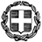 ΕΛΛΗΝΙΚΗ ΔΗΜΟΚΡΑΤΙΑΥΠΟΥΡΓΕΙΟ  ΠΑΙΔΕΙΑΣ ΚΑΙ ΘΡΗΣΚΕΥΜΑΤΩΝ- - - - -ΠΕΡΙΦΕΡΕΙΑΚΗ Δ/ΝΣΗ Π.Ε. ΚΑΙ Δ.Ε. ΑΤΤΙΚΗΣΔΙΕΥΘΥΝΣΗ ΔΕΥΤΕΡΟΒΑΘΜΙΑΣ ΕΚΠΑΙΔΕΥΣΗΣΒ΄ ΑΘΗΝΑΣ2Ο  ΓΕΝΙΚΟ ΛΥΚΕΙΟ ΠΕΥΚΗΣΕλευθερίου Βενιζέλου 24 Πεύκη – Αττικής  τ.κ. 15121Τηλ: 2108056122 και 2108054504Πληρ: Δ/ντης Χρήστος Μεσσήνης.Email: mail@2lyk-pefkis.att.sch.gr                                                                                                                 Ημερομηνία: ΠΕΥΚΗ  04/11/2022Αρ. Πρ : 435ΠΡΟΣ:  Τουριστικά Γραφεία(μέσω ιστοσελίδας Δ.Δ.Ε. Β΄ Αθήνας)1ΣΧΟΛΕΙΟ2ο ΓΕΝΙΚΟ ΛΥΚΕΙΟ ΠΕΥΚΗΣ                2ΠΡΟΟΡΙΣΜΟΣ/ΟΙ-ΗΜΕΡΟΜΗΝΙΑ ΑΝΑΧΩΡΗΣΗΣ ΚΑΙ ΕΠΙΣΤΡΟΦΗΣΠΡΟΟΡΙΣΜΟΣ:  ΚΡΗΤΗ ( ΧΑΝΙΑ – ΡΕΘΥΜΝΟ – ΗΡΑΚΛΕΙΟ)ΑΝΑΧΩΡΗΣΗ:  01 / 12 / 2022ΕΠΙΣΤΡΟΦΗ :  06 / 12 / 20223ΠΡΟΒΛΕΠΟΜΕΝΟΣ ΑΡΙΘΜΟΣ ΣΥΜΜΕΤΕΧΟΝΤΩΝ(ΜΑΘΗΤΕΣ-ΚΑΘΗΓΗΤΕΣ)40  ΜΑΘΗΤΕΣ    -  4  (ΤΕΣΣΕΡΕΙΣ) ΣΥΝΟΔΟΙ ΚΑΘΗΓΗΤΕΣ4ΜΕΤΑΦΟΡΙΚΟ ΜΕΣΟ/Α-ΠΡΟΣΘΕΤΕΣ ΠΡΟΔΙΑΓΡΑΦΕΣΜεταφορά με τουριστικό λεωφορείο από το σχολείο προς Πειραιά και αντίστροφα . Αναχώρηση με πλοίο από Πειραιά για Χανιά . Επιστροφή με πλοίο από Ηράκλειο για Πειραιά  και μετά με πούλμαν στο σχολείο. Ένα σύγχρονο τουριστικό λεωφορείο ευρωπαϊκών προδιαγραφών , όπως ορίζει η κείμενη νομοθεσία , στη διάθεσή μας , σε όλη τη διάρκεια της εκδρομής στην Κρήτη .100% κάλυψη σε καμπίνες , τετράκλινες των μαθητών , μονόκλινες των καθηγητών .Δύο διανυκτερεύσεις στο πλοίο : 01/12  στο πλοίο και  5/12 στο πλοίο .Υποχρεωτική έγγραφη βεβαίωση κράτησης των καμπινών στο όνομα του σχολείου μας.5ΚΑΤΗΓΟΡΙΑ ΚΑΤΑΛΥΜΑΤΟΣ-ΠΡΟΣΘΕΤΕΣ ΠΡΟΔΙΑΓΡΑΦΕΣ(ΜΟΝΟΚΛΙΝΑ/ΔΙΚΛΙΝΑ/ΤΡΙΚΛΙΝΑ-ΠΡΩΙΝΟ Ή ΗΜΙΔΙΑΤΡΟΦΗ) Ξενοδοχείο 5 αστέρων στην ευρύτερη περιοχή των Χανίων ( μέχρι 7 χιλιόμετρα , από την πόλη των Χανίων ), με πλούσιο πρωινό σε μπουφέ και πλούσιο  δείπνο σε μπουφέ .Τρείς  (3) διανυκτερεύσεις : 2/12/22  ,  3/12/22,   4/12/22.Μαθητές : σε Τρίκλινα και κατ΄εξαίρεση σε δίκλινα και τεράκλινα .Καθηγητές : μονόκλινα . ΟΛΑ  τα δωμάτια μαθητών και καθηγητών στον ίδιο όροφο.Το ξενοδοχείο να διαθέτει Ιατρό .Υποχρεωτική βεβαίωση διαθεσιμότητας δωματίων , για το σχολείο μας. Πρόβλεψη δωματίου απομόνωσης , σε περίπτωση κρούσματος covid – 19 .6ΛΟΙΠΕΣ ΥΠΗΡΕΣΙΕΣ (ΠΡΟΓΡΑΜΜΑ, ΠΑΡΑΚΟΛΟΥΘΗΣΗ ΕΚΔΗΛΩΣΕΩΝ, ΕΠΙΣΚΕΨΗ ΧΩΡΩΝ, ΓΕΥΜΑΤΑ κ.τ.λ.))Επισκέψεις με ξενάγηση :  Πόλη Χανίων , Ελεύθερνα , Κνωσσό , Αρχαιολογικό μουσείο Ηρακλείου , Μουσείο Ελ. Βενιζέλου , Τάφοι  Βενιζέλων , Ρέθυμνο , Μονή Αρκαδίου , Ενυδρείο , Ναυτικό Μουσείο Χανίων . Το κόστος επισκέψεων σε αρχαιολογιούς χώρους , μουσεία , ενυδρείο και αμοιβή ξεναγών , καθώς και ο φόρος των δωματίων μαθητών και καθηγητών ,  να περιλαμβάνεται στην τελική  τιμή .Συνοδός του γραφείου σε όλη τη διάρκεια της εκδρομής .7ΥΠΟΧΡΕΩΤΙΚΗ ΑΣΦΑΛΙΣΗ ΕΠΑΓΓΕΛΜΑΤΙΚΗΣ ΑΣΤΙΚΗΣ ΕΥΘΥΝΗΣ ΔΙΟΡΓΑΝΩΤΗΝΑΙ8ΠΡΟΣΘΕΤΗ ΠΡΟΑΙΡΕΤΙΚΗ ΑΣΦΑΛΙΣΗ ΚΑΛΥΨΗΣΕΞΟΔΩΝ ΣΕ ΠΕΡΙΠΤΩΣΗ ΑΤΥΧΗΜΑΤΟΣ  Ή ΑΣΘΕΝΕΙΑΣ (ΤΑΞΙΔΙΩΤΙΚΗ ΑΣΦΑΛΙΣΗ)ΝΑΙ9ΤΕΛΙΚΗ ΣΥΝΟΛΙΚΗ ΤΙΜΗ ΟΡΓΑΝΩΜΕΝΟΥ ΤΑΞΙΔΙΟΥ(ΣΥΜΠΕΡΙΛΑΜΒΑΝΟΜΕΝΟΥ  Φ.Π.Α.)ΝΑΙ10ΕΠΙΒΑΡΥΝΣΗ ΑΝΑ ΜΑΘΗΤΗ (ΣΥΜΠΕΡΙΛΑΜΒΑΝΟΜΕΝΟΥ Φ.Π.Α.)ΝΑΙ11ΚΑΤΑΛΗΚΤΙΚΗ ΗΜΕΡΟΜΗΝΙΑ ΚΑΙ ΩΡΑ ΥΠΟΒΟΛΗΣ ΠΡΟΣΦΟΡΑΣΗΜΕΡ/ΝΙΑ:    10/ 11 /2022       ΩΡΑ: 13:0012ΗΜΕΡΟΜΗΝΙΑ ΚΑΙ ΩΡΑ ΑΝΟΙΓΜΑΤΟΣ ΠΡΟΣΦΟΡΩΝΗΜΕΡ/ΝΙΑ:     10 / 11 /2022     ΩΡΑ: 13:30